دانشگاه و موسسات پژوهشی عضو کارگروه ملی همکاری‌های علمی بین المللی آلمانبا مدیریت دانشگاه علم و صنعت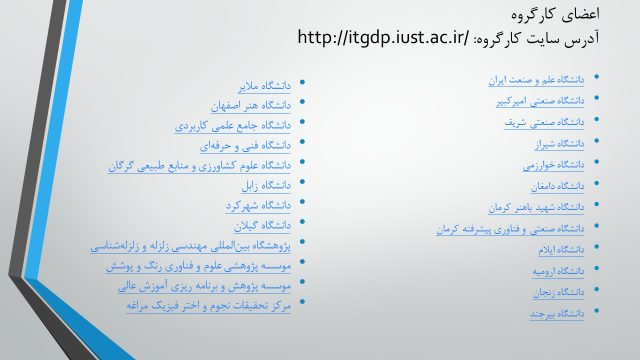 